Tarih:...........................................................................................................Teşhis:........................................................................................................VAS (preop):0.	100Mandibuler ölçümler (işlem öncesi, mm)Ağrısız max. interinsizal açıklık:............................................................................Ağrılı max. (gönüllü çaba ile) interinsizal açıklık:..........................................Pasif asiste ile (hekim manüplasyonu) interinsizal açıklık:.......................Pasif asistede yumuşak sonlanma hissi: Yumuşak (.....)	Sert (.	)Lateral gezinme: Sağ:................	Sol:................	Protrüziv:............İşlem: Artrosentez	(Sağ/Sol)	HA Enjeksiyonu (Sağ/Sol) Kan enjeksiyonu (Sağ/Sol)	Artroskopi	(Sağ/Sol)Preoperatif ilaçlar:....................................................................................................................................................................................................................Anestezi:  Lokal (.....)	Genel (.....)	Sedasyon (.....)	Bilinçli Sedasyon (.	)Üst eklem boşluğu hacmi (ml):....................................Alt eklem boşluğu hacmi (ml):....................................Yöntem:  Tek iğne (....)	Çift iğne (....) Diagnostik artroskopi (.....) Operatif artroskopi (…)  Artroskopik lizis-lavaj (.	)Yıkama solüsyonu: SF (.....)	RL (.	)Yıkama solüsyonu miktarı:.........................................................................İntraoperatif bulgular: .....................................................................................................................................................................................................................................................................................................................................................................................................................................................................................................................İşlem süresi (dk): .......................................................................İşlem sırasında VAS:0.	100Mandibuler ölçümler (işlem sonrası, mm)Ağrısız max. interinsizal açıklık:............................................................................Ağrılı max. (gönüllü çaba ile) interinsizal açıklık:..........................................Pasif asiste ile (hekim manüplasyonu) interinsizal açıklık:.......................Pasif asistede yumuşak sonlanma hissi: Yumuşak (.....)	Sert (	)Lateral gezinme: Sağ:................	Sol:................	Protrüziv:............İşlemin zorluk derecesi (0: Çok Kolay, 1: Kolay, 2: Orta Derecede Zor, 3: Zor, 4: Çok Zor, 5: Başarısız)Operatöre göre:..............Hastaya göre:...................VAS (postop):0.	100Hasta memnuniyeti (post operatif 0. Gün)Çok iyi .....	iyi......	orta......	kötü.....	çok kötü.......Hasta memnuniyeti (post operatif 2. hafta)Çok iyi .....	iyi......	orta......	kötü.....	çok kötü.......Hasta memnuniyeti (post operatif 4. hafta)Çok iyi .....	iyi......	orta......	kötü.....	çok kötü.......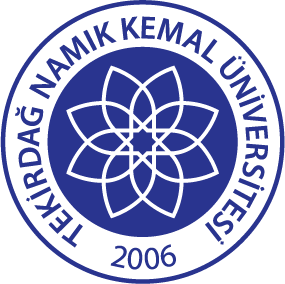 TNKÜAĞIZ VE DİŞ SAĞLIĞIUYGULAMA VE ARAŞTIRMA MERKEZİ INTRAARTİKULER GİRİŞİM FORMUDoküman No:EYS-FRM-283TNKÜAĞIZ VE DİŞ SAĞLIĞIUYGULAMA VE ARAŞTIRMA MERKEZİ INTRAARTİKULER GİRİŞİM FORMUHazırlama Tarihi:05.01.2022TNKÜAĞIZ VE DİŞ SAĞLIĞIUYGULAMA VE ARAŞTIRMA MERKEZİ INTRAARTİKULER GİRİŞİM FORMURevizyon Tarihi:--TNKÜAĞIZ VE DİŞ SAĞLIĞIUYGULAMA VE ARAŞTIRMA MERKEZİ INTRAARTİKULER GİRİŞİM FORMURevizyon No:0TNKÜAĞIZ VE DİŞ SAĞLIĞIUYGULAMA VE ARAŞTIRMA MERKEZİ INTRAARTİKULER GİRİŞİM FORMUToplam Sayfa Sayısı:2